Waarom uw bedrijf niet gaat ontkomen aan CSRD-wetgevingVanaf 2024 zijn de eerste organisaties verplicht te rapporteren op duurzaamheidsbeleid en prestaties onder de Corporate Sustainability Reporting Directive oftewel de CSRD. In de jaren erna zullen meer en meer ondernemingen hierop zelf moeten gaan rapporteren of bevraagd gaan worden door toeleveranciers of afnemers als onderdeel van de ketenverantwoordelijkheid die in de CSRD is opgenomen. Kortom, de kans dat u er mee in aanraking komt is zeer groot.De CSRD heeft een 2-ledig doel: Bedrijven aanmoedigen om verantwoordelijkheid te nemen voor hun impact op de maatschappij en het milieu.Het ethisch sociaal en milieuvriendelijk maken van uw bedrijfsactiviteiten op een planmatige en transparante wijze.Dit is niet vrijblijvend: het bestuur van de onderneming wordt hiermee verantwoordelijk gehouden voor de verduurzaming van de onderneming. Het niet opvolgen kan leiden tot financiële sancties al is nog niet duidelijk hoe dit er precies uit gaat zien. Tegelijkertijd zie je dat de koplopers het juist eerder omarmen om het strategisch gesprek op duurzaamheid scherper neer te zetten en daarmee toekomst bestendig ondernemen concreet te maken met:Het vergroten van klantloyaliteit;Het verduurzamen van het productaanbod;Het aantrekken van investeerders;Het verminderen van risico's die voortkomen uit sociale- of milieukwesties;En het aantrekken, behouden en opleiden van mensen.Vooral dit laatste onderdeel is in deze tijd van structureel arbeidstekort een belangrijk concurrentievoordeel gebleken: het concreet maken en doorleven van de duurzaamheidsambitie creëert een belangrijk uitgangspunt om de beste mensen aan je te blijven binden.Wie valt direct onder de CSRD-wetgeving en wanneer?Ik heb hem nu in presentatie gemaakt om erin te zetten. File stuur ik je apart toe.Aan de slag met CSRDIn het CSRD-compliant worden doorloopt u een aantal stappen:Vaststellen materialiteitGap-analyseVertaling naar een gestructureerd actieplanRapportage en bijsturenVaststellen materialiteitCSRD-verslaglegging vraagt 2 soorten analyses: een inside-out analyse en een outside-in analyse. In vaktermen heet dit een dubbele materialiteitsanalyse. Dit is de basis voor de CSRD-verslaglegging en strategie. Samen met stakeholders bepaalt u de meest relevante duurzaamheidsthema’s, brengt deze in kaart en prioriteert u deze. Hiermee creëren we voor Europa een geharmoniseerde en transparante methode voor niet alleen de eigen duurzaamheidsprestaties alsook voor de onderlinge vergelijking tussen partijen.Materialiteit geeft aan hoe belangrijk informatie is voor het nemen van beslissingen. Dubbele materialiteit (financiële- en impactmaterialiteit) is een centraal concept in het voldoen aan CSRD. Materialiteit wordt beoordeeld op negatieve en positieve effecten. Zowel feitelijk als het potentiële effect, evenals risico's en kansen. Per onderwerp wordt de materialiteit bepaald. Wanneer een impact, risico of kans als materieel wordt beschouwd, is het verplicht om informatie te verstrekken. Financiële materialiteit is van toepassing wanneer een duurzaamheidskwestie relevant is voor de financiële ontwikkeling van de onderneming (kasstromenontwikkeling, prestaties, positie, kapitaalkosten of toegang tot financiering op korte, middellange en lange termijn). Denk aan droogte wat van impact is op de grondstofprijs en zekerheid van levering van de grondstof.Impactmaterialiteit is van toepassing wanneer een duurzaamheidskwestie feitelijke of potentiële, positieve of negatieve gevolgen heeft voor andere belanghebbenden dan de onderneming en haar aandeelhouders (mensen of het milieu) op de korte, middellange en lange termijn. Denk aan uitstoot van Co2.GAP-analyseDe volgende stap richting CSRD-compliance is het uitvoeren van een gap-analyse. Hierin bepaalt u voor de materiële thema's welke strategische- en rapportagecomponenten er al zijn en welke nog missen. De gap-analyse biedt waardevolle input voor een gestructureerd actieplan: het geeft inzicht in waar welke acties nodig zijn voor een CSRD-compliant rapport.Een gap-analyse geeft u inzicht in de mate waarin uw organisatie al beleid, acties, indicatoren en targets (BAIT) heeft op de materiële thema’s. U onderneemt bijvoorbeeld al diverse acties op een specifiek gebied als gaat om diversiteit, maar u heeft nog geen indicatoren bepaald die aangeven of uw organisatie hiermee de gewenste voortgang maakt. U vormt de basis voor een CSRD-gap-analyse aan de hand van de 12 ESRS-standaarden. Hierin staat beschreven wat er per onderdeel wordt verwacht en per wanneer: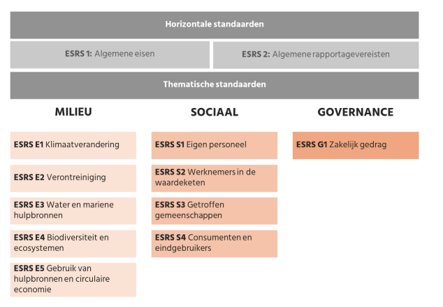 ESRS 1 (General Requirements): Deze standaard gaat over de algemene uitgangspunten en ‘spelregels’. Hoe moet u rapporteren en welke voorbereidingen moet u treffen (bijvoorbeeld het doen van een materialiteitsanalyse).ESRS 2 (General Disclosures): Deze standaard bevat algemene openbaarmakingvereisten voor elke organisatie met hierin disclosure voorschriften die voor ieder onderwerp gelden.ESRS Topical Standards, E1 t/m G1: Deze standaarden geven aanvullende vereisten op Environmental, Social en Governance over hoe u per ESRS-onderwerp moet rapporteren. Bij een gap-analyse is de basis de al bestaande rapportage. U kunt ook kijken naar andere relevante documenten, zoals beleidsstukken, strategieën en bestuursverslagen. U beoordeelt elk materieel thema op de aanwezigheid van vier elementen, zoals vereist in ESRS 2: Heeft u beleid geformuleerd om impact, risico’s en kansen te beheren?Geeft u uitvoering aan dit beleid door middel van actieplannen en gealloceerde middelen die de impact, risico’s en kansen managen?Heeft u indicatoren (KPI’s) bepaald die inzichtelijk maken of deze acties effectief zijn en u de gewenste voortgang boekt?Heeft u meetbare en resultaatgerichte targets vastgesteld ten aanzien van de impact, risico’s en kansen voor dit thema?Bekijk hier het volledige overzicht van alle benodigde informatiepunten in het officiële Excel-workbook gepubliceerd door de EFRAG.Er zijn verschillende soorten gaps:Disclosuregap: Bepaalde informatie is nog niet openbaar gemaakt en heeft daarmee betrekking op de General Requirements (u voldoet niet aan de rapportageverplichting). Is uw organisatie transparant over de afwezigheid van een element, dan is er geen sprake van een disclosuregap. U rapporteert immers wel.Datagap: U heeft nog geen gegevens beschikbaar over dit onderwerp of u heeft geen of onvoldoende meetbare KPI’s geformuleerd.Managementgap: Er ontbreekt beleid, acties of doelstellingen. U heeft de data wel beschikbaar, zoals het energieverbruik per jaar, maar u heeft geen strategie om op dit energieverbruik te sturen.CSRD voor een gestructureerde strategische duurzaamheidsaanpakEen gap-analyse is meer dan een eenvoudige checklist. Het stimuleert u om na te denken over welke rol uw organisatie wilt spelen ten aanzien van dit thema. Minimal compliant en dus alleen reactief keuzes maken? Of streeft u juist systeemverandering na door gamechanger te zijn in uw sector? Wilt u vooral negatieve impact verminderen of positieve impact creëren? En wat moet u doen om daar te komen? Een gap-analyse is juist waardevol om als strategische tool in te zettenKortom, het is bij uitstek geschikt om het gesprek te voeren over wat prioriteit moet krijgen en wat niet. Vertaling naar een gestructureerd actieplanOp basis van de gap-analyse stelt u een actieplan voor implementatie op. Hierin stelt u uw prioriteiten en volgordelijkheid, eigenaars en tijdslijnen. Acties kunnen bijvoorbeeld zijn: aanvullend beleid ontwikkelen ten opzichte van diversiteit & inclusie of CO2-reductie, een sciencebased target ontwikkelen, een rapportageraamwerk opzetten of data verzamelen op specifieke KPI’s.Maak het actieplan zo praktisch mogelijk. En betrek relevante onderdelen direct vanaf de start van de totstandkoming. De CSRD wordt vaak vanuit rapportage bij de CFO neergelegd terwijl bij de meest efficiënte aanpak er direct sprake is van een multidisciplinaire aanpak. Gezien de grote onderlinge afhankelijkheid zijn heldere afspraken wie in uw organisatie welke actie oppakt en wat het tijdspad is randvoorwaardelijk. Rapportage en bijsturenRapporteren en bijsturen op basis van de interne en externe ontwikkelingen verdient specifieke aandacht. Enerzijds is CSRD niet vast gedefinieerde wetgeving. Deze wordt nog verder ontwikkelt: zo komen er volgend jaar nog sectorspecifieke voorwaarden. En moet ieder EU-land deze wetgeving nog opnemen in de eigen, nationale wetgeving waarbij variaties kunnen ontstaan. Ook de eigen bedrijfsomstandigheden en strategie hebben invloed op de verdere uitrol. In het succesvol gebruiken van CSRD is de aandacht voor cultuur en gedrag een voornaam element gebleken. Technisch compliant zijn is goed echter wil je het echt laten werken voor je klant en de onderneming zelf dan is het aandacht hebben voor hoe men samenwerkt en in welke cultuur essentieel.Concreet verderHet compliant worden op de CSRD is een niet de onderschatten uitdaging. CPI heeft uitgebreide ervaring met deze thematiek en kan helpen met een efficiënte analyse. En ook met een eenvoudige implementatie, zodat uw organisatie in een aantal maanden een geschikte CSRD-rapportage kan proberen Juist als het gaat om het niet (enkel) als verplichting zien en het de ambitie is om ook te willen te gebruiken om toekomst bestendig te groeien. Een onderneming die de juiste mensen voor zich kan winnen, aan zich kan binden en door ontwikkelen. Voor verder toelichting gaan we graag in gesprek.